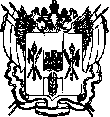 АДМИНИСТРАЦИЯКАЛИНИНСКОГО СЕЛЬСКОГО ПОСЕЛЕНИЯЦИМЛЯНСКОГО РАЙОНА РОСТОВСКОЙ ОБЛАСТИПОСТАНОВЛЕНИЕ19.03. 2013                                        №  12                                ст. Калининская  	В целях реализации положений Областного закона от 03.08.2007 г. № 743-ЗС «О бюджетном процессе в Ростовской области, согласно постановления Правительства Ростовской области от 23.12.2011 № 270 «О Порядке принятия решения о разработке областных долгосрочных целевых программ, их формирования и реализации и Порядке проведения и критериях оценки эффективности реализации областных долгосрочных целевых программ», постановления Правительства Ростовской области от 02.08.2012г. № 706 «Об утверждении областной долгосрочной целевой программы «Пожарная безопасность и защита населения и территории Ростовской области от чрезвычайных ситуаций на 2015 – 2017 годы», на основании постановления Главы Калининского сельского поселения от 10.06.2010 г. № 45 «О порядке принятия решения о разработке муниципальных ведомственных целевых программ, их формирования, реализации, порядке проведения и критериях оценки эффективности реализации муниципальных ведомственных целевых программ»ПОСТАНОВЛЯЮ:1. Утвердить  долгосрочную целевую программу «Пожарная безопасность и защита населения и территорий Ростовской области от чрезвычайных ситуаций на 2015 – 2017 годы»,  (далее - Программа), согласно приложению.          2. Предусматривать ежегодно средства в объемах, предусмотренных в Программе, в проектах бюджета муниципального образования «Калининское сельское поселение» на очередной финансовый год для реализации мероприятий Программы.        3. Контроль за выполнением постановления оставляю за собой. Глава Калининского сельского поселения                                                                        Н.И. МаркинПАСПОРТ ДОЛГОСРОЧНОЙ ЦЕЛЕВОЙ ПРОГРАММЫКалининского сельского поселения«Пожарная безопасность и защита населения и территорий Ростовской области от чрезвычайных ситуаций на 2015 – 2017 годы»Раздел 1. Содержание проблемы и обоснование необходимости ее решения программными методамиНа территории Калининского сельского поселения существуют угрозы чрезвычайных ситуаций природного и техногенного характера. Природные чрезвычайные ситуации могут сложиться в результате опасных природных явлений: -весеннее половодье, паводки, сильные ветры, снегопады, засухи, степные пожары.Территория Калининского сельского поселения, находится в 30-километровой зоне Волгодонской АЭС, с численностью населения свыше 2500 человек. При крупномасштабных авариях на этих объектах потребуется экстренная эвакуация населения в пункты временного размещения, и организация первоочередного жизнеобеспечения пострадавших. Мероприятия такого рода и масштаба предполагают содержать в постоянной готовности силы и средства, как для непосредственной эвакуации населения, так и резервы материальных и финансовых средств для размещения и организации жизнеобеспечения пострадавших на первое время.Восточная часть территории  Калининского сельского поселения омывается водами Цимлянского водохранилища, на территории поселения имеются различные пруды, которые являются источниками опасности для населения как зимой при подлёдном лове, так и в летние месяцы при купании в необорудованных для этого местах.Климатические и физико-географические условия на территории Калининского сельского поселения способствуют возникновению ЧС и природного характера в виде ландшафтных и степных пожаров. Значительную территорию Калининского сельского поселения занимают сельскохозяйственные угодья, которые в летний период времени являются источниками распространения огня и представляют большую пожароопасность. Многие населённые пункты поселения близко примыкают к лесным массивам, степям и при возникновении пожаров представляет серьёзную опасность для жизни и здоровья жителей и сохранности их имущества.Обеспечение первичных мер пожарной безопасности в границах населенных пунктов отнесено к вопросам местного значения поселений.Поэтому к вопросам местного значения муниципального  в соответствии с Федеральным законом от 06.10.2003 №131-ФЗ «Об общих принципах организации местного самоуправления в Российской Федерации», (Глава 3, ст. 15) относятся:– участие в предупреждении и ликвидации последствий чрезвычайных ситуаций на территории муниципального района (п.7);– организация и осуществление мероприятий по гражданской обороне, защите населения и территории муниципального района от чрезвычайных ситуаций природного и техногенного характера (п.21).Пожарная безопасность тесно взаимосвязана с вопросами чрезвычайных ситуаций. Приказом МЧС России от 08.07.2004 №239 утверждены критерии чрезвычайных ситуаций, к которым относятся и пожары. Проведение работы по предупреждению пожаров следует отнести к работе по предупреждению чрезвычайных ситуаций.Положение дел с обеспечением пожарной безопасности обусловлено комплексом проблем правового, материально-технического и социального характера, накапливающихся в поселении десятилетиями и не получивших своего разрешения до настоящего времени, а также недостаточной подготовкой населения к действиям в случае пожара и других чрезвычайных ситуациях.На сегодняшний день в Калининском сельском поселении  существуют проблемы финансирования первичных мер пожарной безопасности, отсутствия средств на проведение противопожарной пропаганды и агитации среди населения района, создание добровольных пожарных дружин, оборудование и содержание пунктов временного размещения пострадавших. Решение перечисленных проблем может быть реализовано только в рамках программных мероприятий. Мероприятия, проведение которых запланировано программно-целевыми методами, будут способствовать повышению безопасности людей, а своевременно проведенные профилактические мероприятия повысят надёжность работы объектов жизнеобеспечения и объектов экономики поселения, что в свою очередь окупит затраты на реализацию этой Программы. Раздел 2. Основные цели и задачи, сроки и этапы реализации Программы,целевые индикаторы и показатели Основные цели Программы:-уменьшение количества пожаров, снижение рисков возникновения и последствий чрезвычайных ситуаций;-снижение числа травмированных и погибших на пожарах;-сокращение материальных потерь от пожаров;-создание необходимых условий для обеспечения пожарной безопасности, защиты жизни и здоровья граждан;-оснащение учреждений социальной сферы системами пожарной автоматики;-улучшение работы по предупреждению правонарушений на водных объектах;-улучшение материальной базы учебного процесса по вопросам гражданской обороны и чрезвычайным ситуациям;-создание резервов (запасов) материальных ресурсов для ликвидации чрезвычайных ситуаций и в особый период;-повышение подготовленности к жизнеобеспечению населения, пострадавшего в чрезвычайных ситуациях.Основные задачи Программы:-обеспечение противопожарным оборудованием и совершенствование противопожарной защиты объектов социальной сферы;-разработка и реализация мероприятий, направленных на соблюдение правил пожарной безопасности населением и работниками учреждений социальной сферы;-повышение объема знаний и навыков в области пожарной безопасности руководителей, должностных лиц и специалистов, педагогов, воспитателей, а также выпускников образовательных учреждений;-приобретение современных средств спасения людей при пожарах в учреждениях социальной сферы;-организация работы по предупреждению и пресечению нарушений требований пожарной безопасности и правил поведения на воде;-повышение квалификации и обучение личного состава нештатных аварийно-спасательных формирований, оснащение их аварийно-спасательным оборудованием;-информирование населения о правилах поведения и действиях в чрезвычайных ситуациях;-создание материальных резервов для ликвидации чрезвычайных ситуаций;-восполнение по истечении срока хранения индивидуальных средств защиты для населения;-хранение имущества гражданской обороны на случай возникновения чрезвычайных ситуаций и в особый период;-дооборудование существующих и создание новых пунктов временного размещения, созданных на базе объектов социальной сферы, для подготовки к приему и размещению населения, пострадавшего в чрезвычайных ситуациях.Для достижения поставленных целей и задач Программа реализуется в 2015–2017 годах. Мероприятия Программы будут выполнены в соответствии со сроками их исполнения. Объём финансирования каждого года будет уточнён по результатам реализации мероприятий предыдущего.Этапы реализации Программы не предусматриваются, поскольку программные мероприятия будут реализовываться весь этот период.Наиболее важными мероприятиями по реализации Программы являются снижение пожарной опасности зданий муниципального жилого и нежилого фонда, организация работ по предупреждению и тушению пожаров, гибели и травмирования людей.Система мероприятий Программы с содержанием, объемами финансирования и исполнителями приведена в приложении № 1.При выполнении всех мероприятий Программы и осуществлении своевременного финансирования предполагается за этот период достигнуть намеченных целей и задач.Мероприятия Программы рассчитаны с учетом реализации в условиях ограниченных финансовых средств, поэтому это не повлияет на реализацию основных запланированных мероприятий Программы.Досрочное прекращение Программы может быть при условии изменения федерального и областного законодательства, регулирующего принятие решения о разработке районных долгосрочных целевых программ.Целевые индикаторы и показатели Программы приведены в таблице 1.Таблица 1Целевые индикаторы и показатели Программы– Показатель будет уточнен по окончании 2015 года.Раздел 3. Система программных мероприятий Система программных мероприятий приведена в приложении № 1 к Программе.В Программу включены:– мероприятия по пожарной безопасности;– мероприятия по защите населения и территорий от чрезвычайных ситуаций;Ресурсное обеспечение Программы составляют средства из бюджетных источников.Бюджетные источники:– местный бюджет – средства, предусмотренные на финансирование мероприятий по пожарной безопасности и защите населения и территорий от чрезвычайных ситуаций, в том числе для получения межбюджетных трансфертов из областного бюджета в рамках настоящей Программы (прогнозируются как возможный источник средств без указания конкретных сумм).Распределение прогнозируемых объемов финансирования программных мероприятий и прогнозных объемов по источникам и направлениям расходов средств приведено в Приложении № 1.Финансирование Программы осуществляется в пределах средств, предусматриваемых ежегодно в бюджете Калининского сельского поселения. В ходе реализации Программы отдельные мероприятия будут уточняться, а объемы финансирования корректироваться с учетом разработанных и утвержденных расходов бюджета Калининского сельского поселения. Раздел 4. Нормативное обеспечение Выполнение мероприятий Программы осуществляется в соответствии с Федеральным законом от 21.12.1994 № 68-ФЗ «О защите населения и территорий от чрезвычайных ситуаций природного и техногенного характера», пунктом 2.5 «О Порядке принятия решения о разработке областных долгосрочных целевых программ, их формирования и реализации и Порядке проведения и критериях оценки эффективности реализации областных долгосрочных целевых программ», постановления Правительства Ростовской области от 02.08.2012г. № 706 «Об утверждении областной долгосрочной целевой программы «Пожарная безопасность и защита населения и территории Ростовской области от чрезвычайных ситуаций на 2015 – 2017 годы», на основании постановления Главы Калининского сельского поселения от 10.06.2010 г. № 45 «О порядке принятия решения о разработке муниципальных ведомственных целевых программ, их формирования, реализации, порядке проведения и критериях оценки эффективности реализации муниципальных ведомственных целевых программ»Направление использования, порядок предоставления и расходования финансовых средств для выполнения мероприятий Программы утверждаются нормативными правовыми актами Администрации Калининского сельского поселения. Раздел 5. Оценка эффективности социально-экономических и экологических последствий от реализации Программы Программа носит социальный характер, основными критериями ее эффективности являются пожарная безопасность и защита населения и территорий от чрезвычайных ситуаций.Оценка эффективности последствий от реализации Программы осуществляется по утвержденной в установленном порядке методике оценки эффективности районной долгосрочной целевой программы "Пожарная безопасность и защита населения и территорий Ростовской области от чрезвычайных ситуаций на 2015-2017 годы".В соответствии с целями настоящей Программы предполагается достичь следующих результатов:3. Повышение квалификации специалистов по вопросам гражданской обороны и чрезвычайным ситуациям.1. Повышение защищенности учреждений социальной сферы от пожаров.2. Выполнение мероприятий по противопожарной пропаганде и пропаганде безопасности в чрезвычайных ситуациях.3. Обеспечение средствами защиты населения на случай чрезвычайных ситуаций и в особый период.4. Создание мест размещения для пострадавших в чрезвычайных ситуациях.Глава Калининскогосельского поселения                                                                        Н.И. МаркинСИСТЕМА ПРОГРАММНЫХ МЕРОПРИЯТИЙ                                                              Раздел IМЕРОПРИЯТИЯ ПО ПОЖАРНОЙ БЕЗОПАСНОСТИСИСТЕМА ПРОГРАММНЫХ МЕРОПРИЯТИЙПРОГРАММНЫХ МЕРОПРИЯТИЙРаздел IIМЕРОПРИЯТИЯ ПО ЗАЩИТЕ НАСЕЛЕНИЯИ ТЕРРИТОРИЙ ОТ ЧРЕЗВЫЧАЙНЫХ СИТУАЦИЙМЕТОДИКА 
оценки эффективности областной долгосрочной целевой 
программы «Пожарная безопасность и защита населения 
и территории Ростовской области от чрезвычайных ситуаций 
на 2015 – 2017 годы»1. Общие положенияМетодика оценки эффективности областной долгосрочной целевой программы «Пожарная безопасность и защита населения и территории Ростовской области от чрезвычайных ситуаций на 2015 – 2017 годы» (далее – методика, Программа) разработана в соответствии постановлением Правительства Ростовской области от 23.12.2011 № 270 «О Порядке принятия решения о разработке областных долгосрочных целевых программ, их формирования и реализации и Порядке проведения и критериях оценки эффективности реализации областных долгосрочных целевых программ». Методика ориентирована на повышение эффективности мероприятий по пожарной безопасности и защите населения и территорий от чрезвычайных ситуаций.2. Система показателей оценки эффективности Программы2.1. В основе оценки эффективности Программы лежит система, включающая два показателя, характеризующих эффективность Программы.2.1.1. Показатель по пожарам – ПП.Расчет показателя ПП осуществляется по следующей формуле:ПОГ
ПП = -------------------------- х 100,
ПБгде ПОГ – количество пожаров за отчетный год;ПБ – количество пожаров в 2010 году (базовый показатель).При значении:ПП менее 100 процентов – реализация Программы является эффективной;ПП равно и более 100 процентов – реализация Программы является неэффективной.2.1.2. Показатель по количеству спасенных людей – КС.Расчет показателя КС осуществляется по следующей формуле:КБ
КС = ---------------------- х 100,
КОГгде: КОГ – количество спасенных людей за отчетный год;КБ – количество спасенных людей в 2010 году (базовый показатель).При значении:КС более 100 процентов – реализация Программы является эффективной;КС равно и менее 100 процентов – реализация Программы является неэффективной.2.2. Оценка эффективности реализации Программы производится ее разработчиком, Администрацией Калининского сельского поселения, по завершении срока реализации Программы и за период с 2015 по 2017 год включительно. Результаты Программы представляются в отдел социально-экономического развития и торговли Администрации Цимлянского района одновременно с отчетом о финансировании и результативности проводимых программных мероприятий.Глава Калининскогосельского поселения                                                                        Н.И. МаркинОб утверждении долгосрочной целевой программы  «Пожарная безопасность и защита населения и территорий Калининского сельского поселения от чрезвычайных ситуаций на 2015-2017 годы.Приложение к постановлению           от  19.03.2013года  № 12  Наименование муниципальной программыЦелевая программа «Пожарная безопасность и защита населения и территорий Калининского сельского поселения от чрезвычайных ситуаций на 2015 – 2017 годы» (далее – Программа)Основание разработки ПрограммыРаспоряжение Администрации Калининского сельского поселения №2 от 19.03.2013г «О разработке  долгосрочной целевой программы Калининского сельского поселения «Пожарная безопасность и защита населения и территорий Ростовской области от чрезвычайных ситуаций на 2015 – 2017 годы»Муниципальный заказчик Администрация Калининского сельского поселения.Разработчик – Программы Администрация Калининского сельского поселения.Основные цели - Программы-организация контроля за реализацией мер пожарной безопасности; -координация вопросов обеспечения пожарной безопасности на территории Калининского сельского поселения;-сокращение времени реагирования подразделений пожарной охраны на пожары;-оснащение учреждений социальной сферы системами пожарной автоматики;-улучшение работы по предупреждению правонарушений на водных объектах;-улучшение материальной базы учебного процесса по вопросам гражданской обороны и чрезвычайным ситуациям;-создание резервов (запасов) материальных ресурсов для ликвидации чрезвычайных ситуаций и в особый период;-повышение подготовленности к жизнеобеспечению населения, пострадавшего в чрезвычайных ситуацияхОсновные задачи - Программы-обеспечение необходимых условий организационного плана для укрепления пожарной безопасности, защиты жизни и здоровья граждан Калининского сельского поселения, материальных ценностей от пожаров и других чрезвычайных ситуаций;-сокращение материальных потерь от пожаров;-уменьшение гибели и травмирования людей, спасение материальных ценностей и людей при пожарах;-оперативное реагирование и сокращение времени на ликвидацию пожаров; -организация работы по предупреждению и пресечению нарушений требований пожарной безопасности и правил поведения на воде; -формирование системы обучения мерам пожарной безопасности в образовательных учреждениях, на предприятиях и в быту;-приобретение современных средств спасения людей при пожарах в учреждениях социальной сферы;-информирование населения о правилах поведения и действиях в чрезвычайных ситуациях;-дооборудование объектов социальной сферы для подготовки к приёму и размещению населения, пострадавшего в чрезвычайных ситуациях.-обеспечение противопожарным оборудованием и совершенствование противопожарной защиты объектов социальной сферы; -разработка и реализация мероприятий, направленных на соблюдение правил пожарной безопасности населением и работниками учреждений социальной сферы; -повышение квалификации и обучение личного состава аварийно-спасательного формирования; -улучшение материально-технической базы аварийно-спасательного формирования, учреждений и учебного процесса по вопросам гражданской обороны и чрезвычайным ситуациям; -создание материальных резервов для ликвидации чрезвычайных ситуаций; -организация работ по реконструкции гидротехнических сооружений;Сроки реализации Программы2015 – 2017 годы: 1-й этап – 2015 год; 2-й этап – 2016 год; 3-й этап – 2017 год Структура – Программы, перечень основных направлений и мероприятий паспорт  долгосрочной целевой программы «Пожарная безопасность и защита населения и территорий Калининского сельского поселения от чрезвычайных ситуаций на 2015 – 2017 годы». Раздел I. Содержание проблемы и обоснование необходимости ее решения программными методами. Раздел II. Основные цели и задачи, сроки и этапы реализации Программы, целевые индикаторы и показатели. Раздел III. Система программных мероприятий. Раздел IV. Нормативное обеспечение. Раздел V. Оценка эффективности социально-экономических и экологических последствий от реализации Программы. Приложение № 1. Система программных мероприятий. Приложение №2 Методика оценки эффективности долгосрочной целевой программы «Пожарная безопасность и защита населения и территорий Администрация Калининского сельского поселения. от чрезвычайных ситуаций на 2015-2017 годы». Исполнители–Программы Администрация  Калининского сельского поселения, орган, уполномоченный решать вопросы гражданской обороны и предотвращения чрезвычайных ситуаций в Калининском сельском поселении,  предприятия, организации и учреждения, расположенные в границах Калининского сельского поселения.Источники финансирования Программы Финансирование программных мероприятий осуществляется за счет средств  местного бюджета 1. Бюджет Калининского муниципального образования (среднесрочный финансовый план)2015- 88,22016- 106,02017- 136,9Ожидаемые конечные результаты реализации Программы-Улучшение материальной базы учреждений и учебного процесса по вопросам гражданской обороны и чрезвычайным ситуациям. -Повышение квалификации специалистов по вопросам гражданской обороны и чрезвычайным ситуациям. -Повышение защищенности учреждений социальной сферы от пожаров. -Выполнение мероприятий по противопожарной пропаганде и пропаганде безопасности в чрезвычайных ситуациях. -Обеспечение средствами защиты населения на случай чрезвычайных ситуаций и в особый период. -Создание мест размещения для пострадавших в чрезвычайных ситуациях. -Реконструкция гидротехнических сооружений Контроль за исполнением Программыконтроль за исполнением Программы осуществляет Администрация Калининского сельского поселения.№ ппНаименование целевых индикаторов и показателей ПрограммыЕдиница измеренияБазовый показатель 2010 года2015 год2016 год2017 год1. Снижение количества всех пожаров% от базового показателя 2010 года7единицыуменьшение на 10%уменьшение на 11%уменьшение на 12%2. Увеличение количества спасенных людей при различных ЧС% от базового показателя 2010 года0 человекувеличение на 10%увеличение на 12%увеличение на 14%3.Увеличение количества проведённых занятий с населением, направленных на повышение уровня знаний правил пожарной безопасности и навыков в использовании первичных средств пожаротушения% от базового показателя 2010 года     6занятийувеличение на 5%увеличение на 5%увеличение на 10%4.Увеличение количества публикаций в СМИ, выпуск листовок, памяток и другой наглядной агитации по тематике ГОЧС% от базового показателя 2010 года 40 шт.увеличение на 5%увеличение на 5%увеличение на 10%Приложение № 1	к долгосрочной целевой программе«Пожарная безопасность и защита населенияи территорий Калининского сельского поселения от чрезвычайных ситуаций на 2015-2017годы»№ ппНаименование мероприятияИсполнительНаименование показателя результативности (целевых индикаторов)Единица измеренияОбъем финансовых средств из бюджета Калининского сельского поселения и ожидаемые конечные результатыОбъем финансовых средств из бюджета Калининского сельского поселения и ожидаемые конечные результатыОбъем финансовых средств из бюджета Калининского сельского поселения и ожидаемые конечные результатыОбъем финансовых средств из бюджета Калининского сельского поселения и ожидаемые конечные результаты№ ппНаименование мероприятияИсполнительНаименование показателя результативности (целевых индикаторов)Единица измерениявсего2015год 2016год2017год1.1.Закупка и установка гидрантовАдминистрация Калининского сельского поселенияПовышение защищённости от пожаров объектов поселениятыс. рублей23.80,023,80,01.1.Закупка и установка гидрантовАдминистрация Калининского сельского поселенияПовышение защищённости от пожаров объектов поселенияштук10101.2.Зарядка огнетушителейАдминистрация Калининского сельского поселенияПовышение защищённости от пожаров объектов поселениятыс. рублей7,02,52.52,01.2.Зарядка огнетушителейАдминистрация Калининского сельского поселенияПовышение защищённости от пожаров объектов поселенияштук145541.3Закупка ранцевых огнетушителейАдминистрация Калининского сельского поселенияПовышение защищённости от пожаров объектов поселениятыс.рублей12,512,50,00,01.3Закупка ранцевых огнетушителейАдминистрация Калининского сельского поселенияПовышение защищённости от пожаров объектов поселенияштук55001.4ПриобретениеОП-4Администрация Калининского сельского поселенияПовышение защищённости от пожаров объектов поселениятыс.рублей1,201,20,01.4ПриобретениеОП-4Администрация Калининского сельского поселенияПовышение защищённости от пожаров объектов поселенияштук20201.5.Оборудование пирсов для забора воды пожарной техникой на водоемахАдминистрацияКалининскогосельского поселенияПовышение защищенности от пожаров объектов поселенийтыс. рублей142,20,069,372,91.5.Оборудование пирсов для забора воды пожарной техникой на водоемахАдминистрацияКалининскогосельского поселенияПовышение защищенности от пожаров объектов поселенийштук20111.6Опашка населённых пунктовАдминистрация Калининского сельского поселенияПовышение защищённости от пожаров объектов поселениятыс.рублей28,29,49,49,41.6Опашка населённых пунктовАдминистрация Калининского сельского поселенияПовышение защищённости от пожаров объектов поселенияединиц31111.7Кошение сорной растительностиАдминистрация Калининского сельского поселенияПовышение защищённости от пожаров объектов поселениятыс.рублей12,04,04.04,01.7Кошение сорной растительностиАдминистрация Калининского сельского поселенияПовышение защищённости от пожаров объектов поселенияединиц31111.8Установка пожарной сигнализацииАдминистрация Калининскогосельского поселенияПовышение защищённости от пожаров объектов поселениятыс.рублей36,00,036,00,01.8Установка пожарной сигнализацииАдминистрация Калининскогосельского поселенияПовышение защищённости от пожаров объектов поселенияединиц10101.9Установка знаков(рекламных запрещающих щитов)Администрация Калининскогосельского поселенияПовышение защищённости от пожаров объектов поселениятыс. рублейединиц34.017,00.017,01.9Установка знаков(рекламных запрещающих щитов)Администрация Калининскогосельского поселенияПовышение защищённости от пожаров объектов поселениятыс. рублейединиц210102.0Приобретение электромегафонаАдминистрация Калининского сельского поселенияПовышение защищённости от пожаров объектов поселениятыс. рублейединиц3.20.00.03,22.0Приобретение электромегафонаАдминистрация Калининского сельского поселенияПовышение защищённости от пожаров объектов поселениятыс. рублейединиц1001Итого:Итого:Итого:Итого:тыс. рублей300,145,4146,2108,5№ппНаименование мероприятияИсполнительНаименование показателя результативности (целевых индикаторов)Единица измеренияОбъем финансовых средств из бюджета Цимлянского района, бюджетов сельских поселений и ожидаемые конечные результатыОбъем финансовых средств из бюджета Цимлянского района, бюджетов сельских поселений и ожидаемые конечные результатыОбъем финансовых средств из бюджета Цимлянского района, бюджетов сельских поселений и ожидаемые конечные результатыОбъем финансовых средств из бюджета Цимлянского района, бюджетов сельских поселений и ожидаемые конечные результаты№ппНаименование мероприятияИсполнительНаименование показателя результативности (целевых индикаторов)Единица измерениявсего2015 год2016год2017 год2.1.Приобретение локальных систем оповещенияАдминистрацияКалининскогосельского поселенияЗащита территорийтыс. рублей30,030.02.1.Приобретение локальных систем оповещенияАдминистрацияКалининскогосельского поселенияЗащита территорийколичество112.2.Приобретение мотопомпАдминистрацияКалининскогосельского поселенияукомплектование техническими средствами нештатных аварийно-спасательных формированийтыс. рублей56,456.42.2.Приобретение мотопомпАдминистрацияКалининскогосельского поселенияукомплектование техническими средствами нештатных аварийно-спасательных формированийштук112.3Содержание АСФ Калининскогосельского поселенияАдминистрацияКалининскогосельского поселенияоперативное обслуживание в целях предупреждения и ликвидации чрезвычайных ситуацийчеловек1000,250,250,252.3Содержание АСФ Калининскогосельского поселенияАдминистрацияКалининскогосельского поселенияоперативное обслуживание в целях предупреждения и ликвидации чрезвычайных ситуацийтыс. рублей145,848,648,648,62.7Обучение руководящего, личного состава Калининскогосельского поселенияАдминистрацияКалининскогосельского поселенияповышение квалификации специалистовиз числа руководящего составачеловек328882.7Обучение руководящего, личного состава Калининскогосельского поселенияАдминистрацияКалининскогосельского поселенияповышение квалификации специалистовиз числа руководящего составатыс.рублей24,08,08,08,0ИТОГО:ИТОГО:ИТОГО:ИТОГО:тыс.рублей.256,286,656,6113Приложение № 2	к долгосрочной целевой программе«Пожарная безопасность и защита населенияи территорий Калининского сельского поселения от чрезвычайных ситуаций на 2015-2017годы»